Об   утверждении  муниципальной ПрограммыПорецкого муниципального округа ЧувашскойРеспублики «Формирование современной городской среды на 2023 – 2035г.г.»          В соответствии со статьей 16 Федерального закона от 6 октября 2003г. №131 «Об общих принципах организации местного самоуправления в Российской Федерации»,  ст. 179 Бюджетного кодекса Российской Федерации, согласно Постановлению Правительства Российской Федерации от 10 февраля 2017 года №169 «Об утверждении Правил представления и распределения субсидий из федерального бюджета бюджетам субъектов Российской Федерации на поддержку государственных программ субъектов Российской Федерации и муниципальных программ формирования современной городской среды» администрация Порецкого района   п о с т а н о в л я е т:         1.Утвердить прилагаемую  муниципальную программу Порецкого района Чувашской Республики «Формирование современной городской среды» на 2023 – 2035г.г.          2.Признать утратившими силу:          -постановление администрации Порецкого района № 385  от 30.11.2017 «Об утверждении муниципальной программы «Формирование современной городской среды на территории Порецкого района Чувашской Республики на 2018-2022г.г.»;        -внесении изменений в муниципальную программу Порецкого района   «Формирование современной городской среды на территории Порецкого района Чувашской Республики на 2018-2022г.г.» № 66 от 21.02.2019г.;        -внесение изменений в постановление администрации Порецкого района «Об утверждении муниципальной программы   «Формирование современной городской среды на территории Порецкого района Чувашской Республики на 2018-2022г.г.» № 133 от 02.04.2019г.;        -внесение изменений в постановление администрации Порецкого района «Об утверждении муниципальной программы  «Формирование современной городской среды на территории Порецкого района Чувашской Республики на 2018-2022г.г.» № 298 от 04.02.2020г.;       -внесение изменений в постановление администрации Порецкого района «Об утверждении муниципальной программы  «Формирование современной городской среды на территории Порецкого района Чувашской Республики на 2018-2022г.г.» № 165 от 03.03.2021г.;      -внесение изменений в постановление администрации Порецкого района «Об утверждении муниципальной программы «Комплексное развитие сельских территорий Порецкого района Чувашской Республики»№ 311 от 16.12.2022г. ;      3.Настоящее постановление вступает в силу со дня его официального опубликования в издании «Вестник Поречья» и подлежит размещению на сайте Порецкого муниципального округа в сети «Интернет».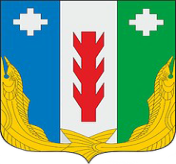                                    ПРОЕКТАдминистрация Порецкого муниципального округа Чувашской Республики  ПОСТАНОВЛЕНИЕ_________№ _____с. ПорецкоеЧăваш РеспубликинПăрачкав муниципаллӑ округӗн администрацийĕЙЫШĂНУ________  № _____Пăрачкав салиГлава Порецкого муниципальногоокруга Чувашской Республики                                                                                Е.В.Лебедев